Tank og støt med OK benzin støtter lokal sporten.     Hvordan støtter jeg Fyens Rideklub?Du kan støtte lokalsporten med dit OK Benzinkort og via OK-appen. Når du bestiller et benzinkort, kan du vælge at støtte Fyens Rideklub. Så støtter OK klubben med 5 øre for hver liter billig brændstof, du tanker. 

Jo mere du tanker, jo mere får Fyens Rideklub – uden at det koster dig ekstra.
 
Benzinkort: Du kan knytte Fyens rideklub til dit OK Benzinkort, så den får støtte hver gang, du tanker. Hvis du allerede har knyttet en klub til dit kort, kan du se hvilken på Min OK under menupunktet 'Profil'. Hvis du endnu ikke støtter en klub, kan du ringe til os på 70 10 20 33 – så hjælper vi dig. Benzinkortet kan bestilles på:https://www.ok.dk/privat/bestil/benzinkort
  App:Du kan tilføje dit OK Benzinkort i appen og se hvilken klub, du støtter. Her er det også muligt at skifte og tilknytte Fyens Rideklub, hvis du endnu ikke støtter. Du vælger klub under 'Mig' og dernæst 'Støt sporten', hvor du trykker på dit kort. Trykker du på 'Vælg forening' kan du søge efter Fyens rideklub. Når du har fundet klubben, vælger du denne og trykker herefter på 'Gem sponsoraftale'. 

Det er også muligt at støtte lokalsporten, når du betaler med MobilePay eller Dankort via appen - du skal blot huske at være logget ind. Du vælger, hvilken klub du vil støtte på samme måde som benzinkortet. 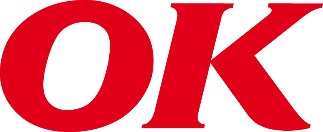 